Magnetism Go to the BBC Bitesize website - KS2 Science Magnets (bbc.co.uk/bitesize/topics/zyttyrd).Watch the various video clips and complete the activities.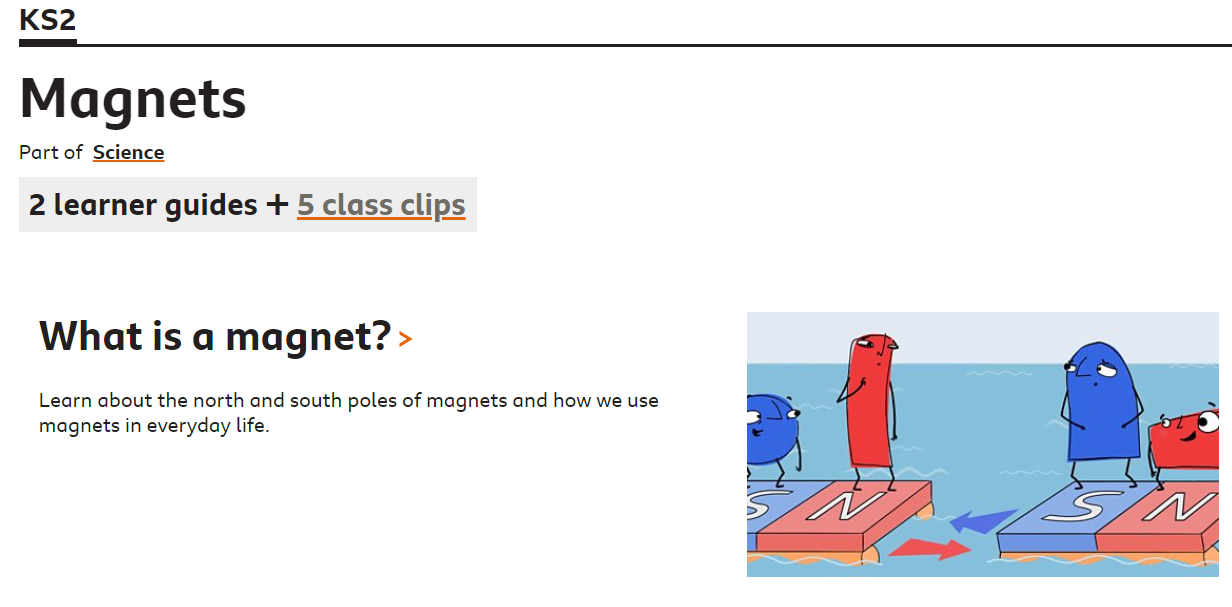 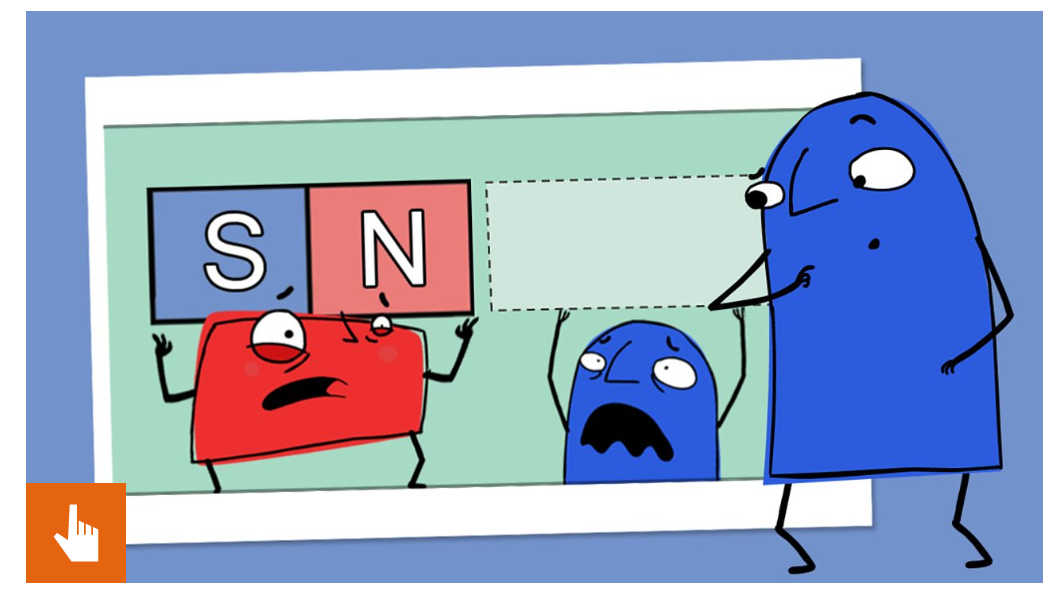 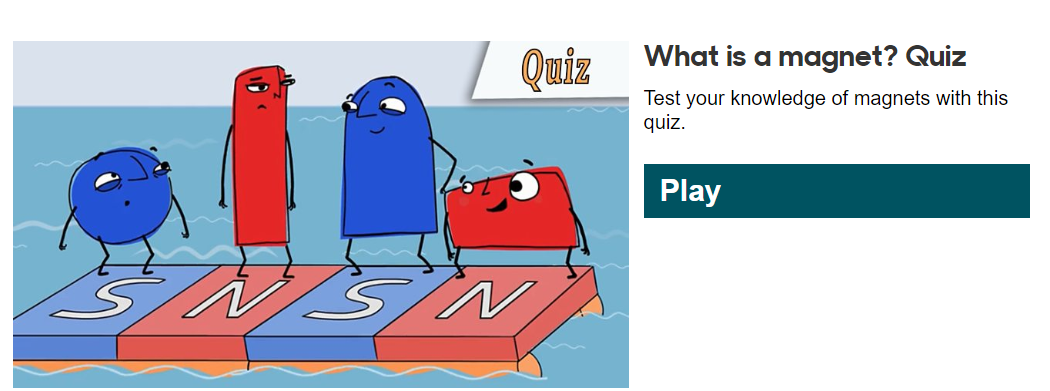 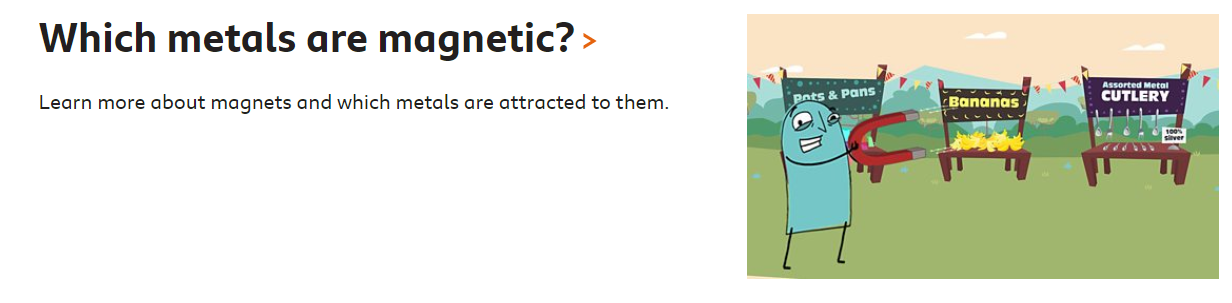  Log onto Active Primary Learn and click on Science Bug.Watch video clip about Magnets.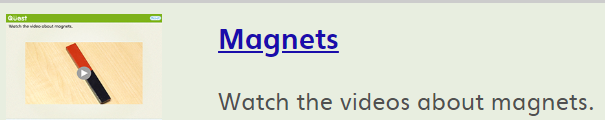 Look at the pictures below.  What do you think the missing word (?) is?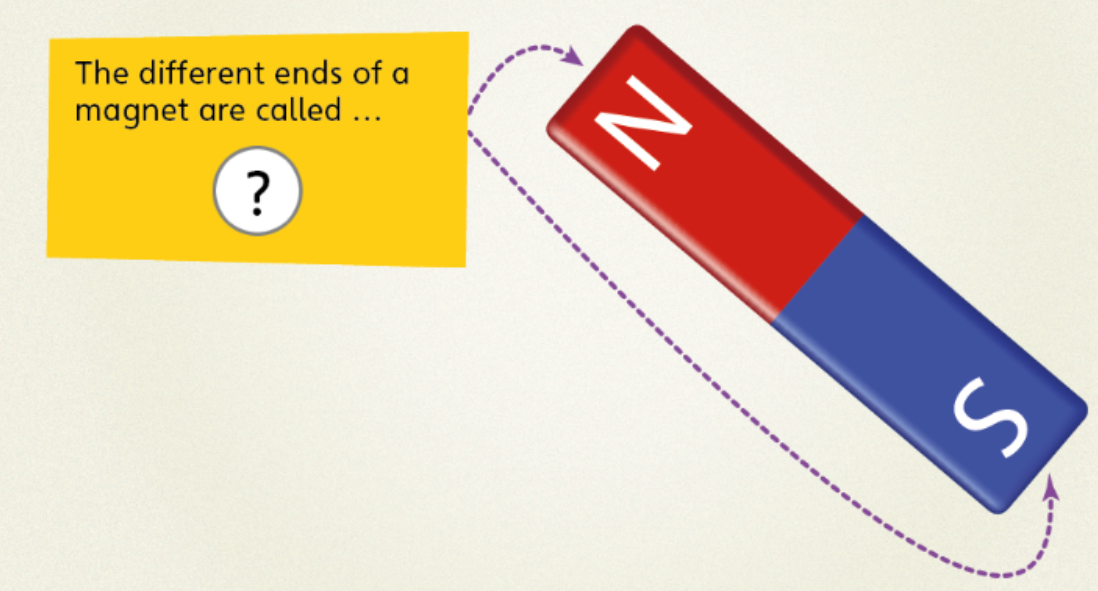 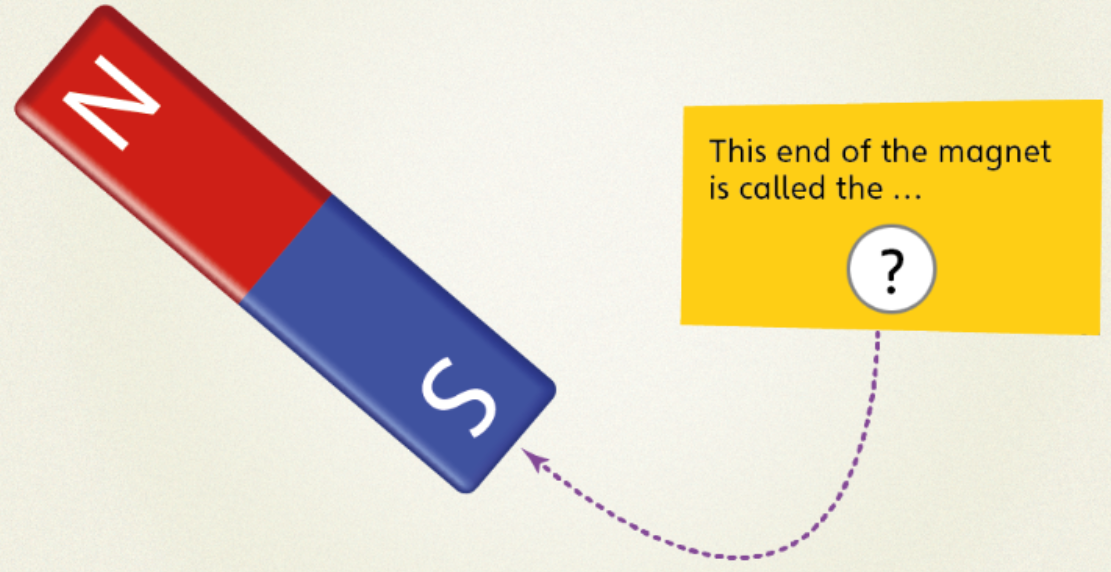 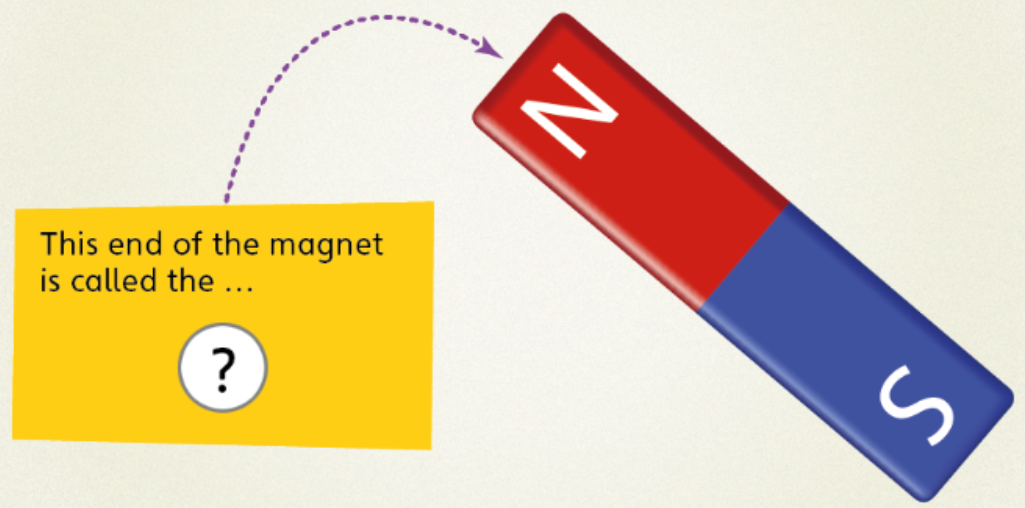 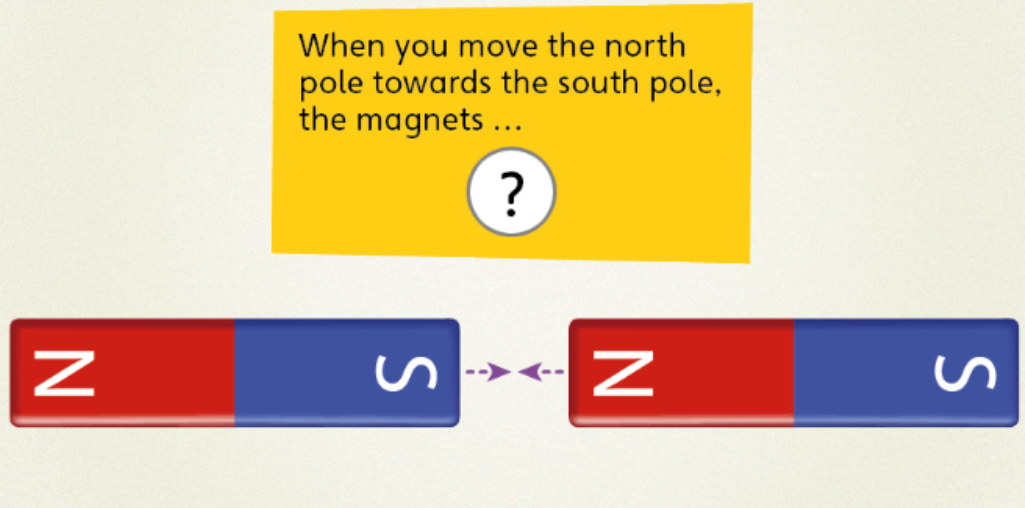 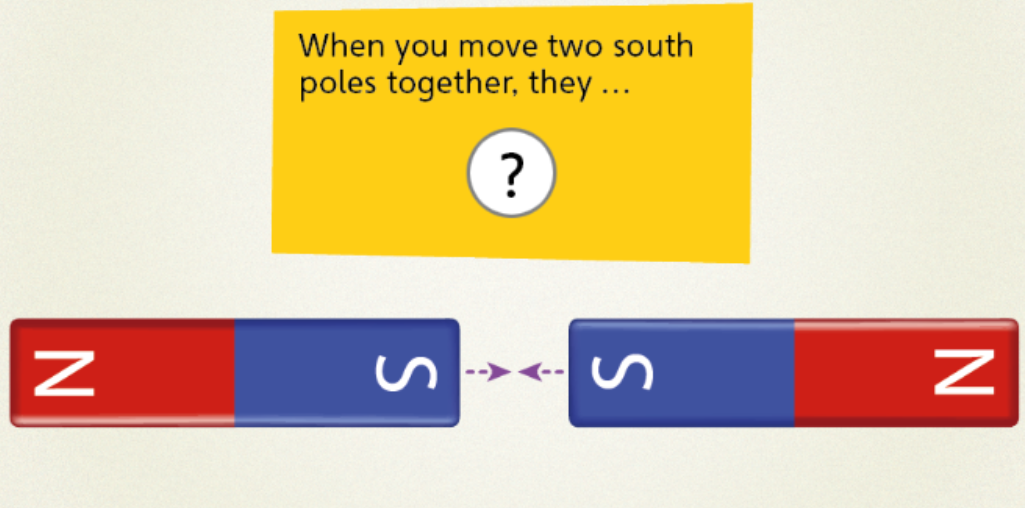 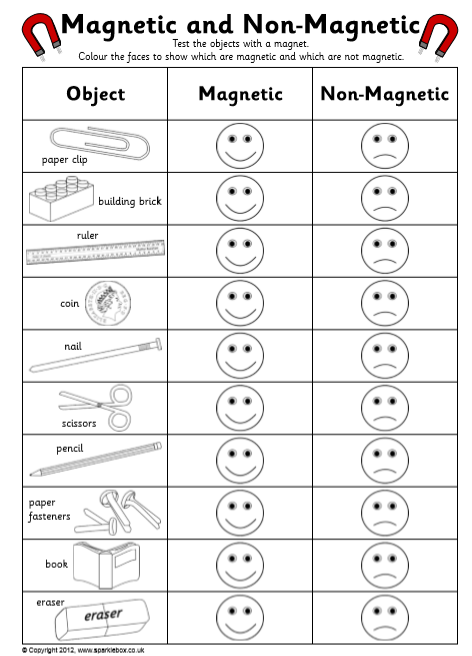 